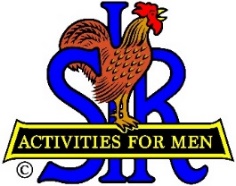 SIR State Bowling CommitteeSir Dan Weller, Chairman925-935-5510    dweller@astound.net11/28/2022To: 	SIR Bowling Executive Committee, Tournament Managers, Bowling Activity Chairmen  Subject: SIR Bowling Committee Meeting December 10, 2022Fellow SIR Bowlers,This is a reminder that we are having a Zoom meeting with a General SIR Bowling Committee.  The meeting credentials are at the bottom of this email.2023 Bowling CalendarThe 2023 Calendar was finalized and presented to the SIR INC board for approval on November 10th. The calendar was approved and the SIR INC members were impressed by our progress in getting back to regular after the COVID -19 had calmed down.The calendar was posted on our website and is attached to this email.I will send you an agenda next week.  Please let me know if you want to add a topic to the agenda.See you next Saturday,DanHere’s the Zoom info:Link: https://us02web.zoom.us/j/9259355510?pwd=NnVLQlRUQjdXRjZYdWtoL3pvbzM0Zz09 Date: Saturday December 10Time: 10 AM - noonMeeting ID: 925 935 5510 Passcode: 279941